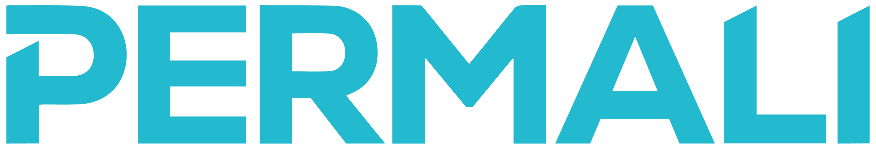 JOB VACANCY –PURCHASING SCHEDULER/PRODUCTION PLANNERFULL TIME, PERMANENT POSITIONSALARY – DEPENDENT ON EXPERIENCEPermali Gloucester Limited need an experienced purchasing and production planner, conversant with MRP/ ERP systems but who also understands; the urgencies and necessity to plan via the system how to control and manage capacity parameters and can get onto the shop floor when necessary to expedite completion of the plan. A high-profile role able to contribute by increasing efficiency and productivity within the business as well as achieving tough goals regarding our customer OTIF. You will be responsible for scheduling manufacturing operations and the co-ordination of resources required to maintain production objectives. The ability to review and make recommendations on manpower requirements and product management is essential, alongside a good comprehension of the full production cycle and an ability to understand and act upon consumer demand forecasts. BPSS Security clearance is required for this role.Aerospace/defence experience is a nice to have but extensive industrial manufacturing essential. Please do not apply if you only have limited ERP/planning experience. Key for this role to succeed is for traditional production controller, systems and process orientated who can keep the normal parameters of an ERP based production control system updated and once orders placed in the system to run production schedules and create plans, which then get issued to shop floor, and ensures MO’s signed off correctly. Another Key Aspect of the role is to get onto the shop floor and expedite and chase orders through.Responsibilities will include, but are not limited to:Monitor orders and deliveries, following up late deliveriesMaintain records of products and approved suppliersScheduling of MRP material requirements in time to meet out production scheduleDevelop and implement a fixed production schedule linked to MRPEnsure schedule is optimised to maximise throughputEssential skillsAble to multitask, prioritise and work to tight deadlinesAbility to apply logic and reasoning to identify solutions to purchasing and planning problemsExcellent communication skillsDetail orientatedProactive approach to workExtensive knowledge of working with MRP / ERP systemsIn exchange we offer:34 days of annual leave, including Bank Holidays3% Employer Pension ContributionLife Assurance x 3Income protection schemePrivate medical coverCycle to work schemeIf you are interested in applying for the vacancy please email jobs@permali.co.uk with a current CV and covering letter.